 Università degli Studi di Ferrara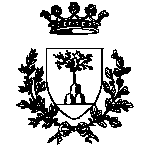 University registration n.:    Year of study:   Cycle: Surname and name: PhD Course: Supervisor: 	____________________________	_____________________________	(PhD Candidate)	(Tutor) Università degli Studi di FerraraAcquired the annual report by PhD candidate and heard his/her official presentation in front of the Commission, The Academic Board approves the the following credits (CFU) for the activities carried out by the PhD candidate:(N.B  The sum of the annual credits should be 60)and therefore STATES:(for I and II year PhD candidates)☐	The PhD candidate is evaluated SUITABLE and eligible to be admitted to the following year☐	The PhD candidate is evaluated UNSUITABLE and not eligible to continue the PhD program(for III year PhD candidates)☐	The recommendation of releasing the additional certification of DOCTOR EUROPAEUS☐	The authorization of editing the PhD thesis in a different language from Italian or English☐	The PhD candidate is evaluated SUITABLE and ADMITTED TO THE FINAL EXAM______________________________________The Coordinator of the PhD ProgrammeNOTE FOR THE COORDINATORS: After the acquisition of the annual reports, in accordance with the PhD regulations, the examinations for the admission to the consecutive year / exam must be implemented at the end of the year by the Academic Board. At the conclusion of the examinations, the annual reports should be filled in, signed and delivered to the IUSS Office.FINAL ANNUAL REPORTYear:  Da compilare a cura del dottorando e spedire al proprio Coordinatore DISCIPLINARY ACTIVITIES:List of courses, seminars, etc. specifically activated for the PhD course attended by the candidate during the the specified yearDISCIPLINARY ACTIVITIES:List of courses, seminars, etc. specifically activated for the PhD course attended by the candidate during the the specified yearName of the attended courseProfessor1.  2.  3.  4.  5.  6.  7.  8.  9.  10  11 12 COMPLEMENTARY SKILLS:Attended complementary skillsCOMPLEMENTARY SKILLS:Attended complementary skillsName of the attended course/seminarProfessor1.  2.  3.  4.  5.  6.  7.  8.  9.  10  11 12 SCIENTIFIC ACTIVITIES:Workshops, internships, publications, study abroad periods, etc... attended by the candidate during the specified yearSCIENTIFIC ACTIVITIES:Workshops, internships, publications, study abroad periods, etc... attended by the candidate during the specified year1. 	1. 	2. 	2. 	3. 	3. 	4. 	4. 	5. 	5. 	6. 	6. 	7. 	7. 	8. 	8. 	9. 	9. 	10	10	OTHER ACTIVITIES:Complementary didactic activities carried out by the candidate within courses of the University of Ferrara or POLIS University(teaching hours: max 40), tutoring, exercises, laboratories assistance, otherOTHER ACTIVITIES:Complementary didactic activities carried out by the candidate within courses of the University of Ferrara or POLIS University(teaching hours: max 40), tutoring, exercises, laboratories assistance, other1. 	1. 	2. 	2. 	3. 	3. 	4. 	4. 	5. 	5. 	6. 	6. 	7. 	7. 	8. 	8. 	9. 	9. 	10	10	RESEARCH:Brief description of the research activity carried out during the specified year. Methodology, objectives and results, etc.RESEARCH:Brief description of the research activity carried out during the specified year. Methodology, objectives and results, etc.IMPORTANT: the annual report is a synthesis of the research and didactic activities enrolled during the year. This document should be fill in and signed by the PhD candidate, verified by the tutor and send by an e-mail to the PhD coordinatorTO BE FILLED IN BY PHD COORDINATORDISCIPLINARY ACTIVITIESCOMPLEMENTARY SKILLSSCIENTIFIC ACTIVITIESRESEARCHCFU  CFU  CFU  CFU  